Pekerjaan rumahMinggu 2-3Make your own town. Draw your town with at least 15-20 different public places. Then, write 10 sentences to tell about the position of the places. Example: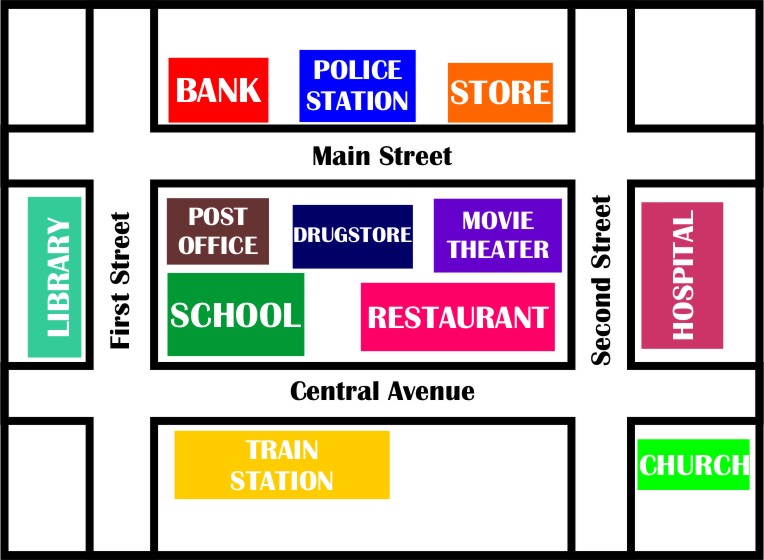 Kantor polisi ada di depan apotekBank ada di depan kantor pos.Bioskop ada di samping kiri apotek.Notes: label the places in your map in Bahasa Indonesia. 